Семинар предназначен для руководителей, специалистов отдела кадров и Управления персоналом, юристов.ВНИМАНИЕ: возможно участие на Вашем рабочем месте при оплате до 02.12.2020.ПРОГРАММА СЕМИНАРА:НОВЫЕ НОРМЫ ПО ПРИМЕНЕНИЮ ДИСТАНЦИОННЫХ ФОРМ РАБОТЫ.Постоянная, временная и комбинированная дистанционная работа.Особенности оформления условия о дистанционной работе в трудовом говоре.Учет рабочего времени и оплата труда при дистанционной работе.Охрана труда, дисциплинарная и материальная ответственность при дистанционной форме работы.НОВЫЙ ДОКУМЕНТООБОРОТ В КАДРОВОЙ СЛУЖБЕ – ПЕРЕХОД К ЦИФРОВЫМ ТЕХНОЛОГИЯМ.Поэтапный переход к электронному документообороту.Необходимые условия для отказа от документов на бумажных носителях.Эксперимент по переходу на электронные документы в кадровой службе.НОВЫЕ НОРМЫ ПО ОТДЕЛЬНЫМ ВОПРОСАМ В ОБЛАСТИ ОХРАНЫ ТРУДА.  Изменение оснований для проведения предварительных и периодических медицинских осмотров работников.Новые подходы к проведению специальной оценки условий труда. Совершенствование форм проведения обучения и проверки знаний по охране труда.НОВАЯ СИСТЕМА НАДЗОРА И КОНТРОЛЯ В СФЕРЕ ТРУДОВЫХ  ОТНОШЕНИЙ.    Регуляторная «гильотина».Соблюдение обязательных требований в сфере трудовых отношений.Изменение законодательства о проведении проверок.ИЗМЕНЕНИЯ ПО ПРОВЕДЕНИЮ ДИСПАНСЕРИЗАЦИИ РАБОТНИКОВ.Новые нормы по порядку прохождения диспансеризации.Рекомендации Минтруда России по проведению диспансеризацииИЗМЕНЕНИЯ В ОФОРМЛЕНИИ ТРУДОВЫХ ОТНОШЕНИЙ С ИНОСТРАННЫМИ РАБОТНИКАМИ.Специальные нормы из указов Президента РФ.Изменения в формах документов и порядке работы с ними.АКТУАЛЬНАЯ СУДЕБНАЯ ПРАКТИКА.Оплата сверхурочной работы при суммированном учете рабочего времени.   Возмещение морального вреда.Увольнение работника за прогул, изменение позиции судов.Взыскание судебных издержек.Сокрытие работником инвалидности.Типичные ошибки при увольнении работников и др.ДРУГИЕ ИЗМЕНЕНИЯ, В ТОМ ЧИСЛЕ ПЛАНИРУЕМЫЕ НА 2021 Г.Новые нормы о социальных выплатах работникам, изменения по страховому стажу, по формам листков нетрудоспособности.Изменения в форме СЗВ-ТД.Новые штрафы за необеспечение сохранности документов.Роспотребнадзор о профилактике коронавируса.Предложения Минтранса России по заполнению путевых листов.Изменение оснований заключения срочного трудового договора и возможность его продления.ДОПОЛНЕНИЕ К ПРОГРАММЕ ПО НОРМАТИВНЫМ ПРАВОВЫМ АКТАМ, ПРИНЯТЫМ НА ДЕНЬ ПРОВЕДЕНИЯ СЕМИНАРА.ОТВЕТЫ НА ВОПРОСЫ УЧАСТНИКОВ, РАССМОТРЕНИЕ СПОРНЫХ СИТУАЦИЙ.* Аудио/видеозапись участниками мероприятия строго запрещена.Кто не сможет участвовать в онлайн-трансляции по личным причинам, мы вышлем запись мероприятия с раздаточным материалом. Запись будет доступна 10 дней!Стоимость – 3500 руб.* обеспечиваем раздаточным материалом.*Скидки: - при оплате до 27.11.2020 – 10% (3150 руб.); - при регистрации на сайте – 5% (3325 руб.); - по дисконтной карте – 15% (2975 руб.).   Скидки не суммируются. 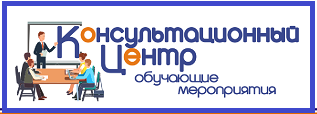 Прямая трансляция в формате ВЕБИНАРа07 декабря 2020 г (понедельник)с 10.00 до 17.00 час.перерыв: 13:00-14:00«Трудовое законодательство и кадровое делопроизводство в 2020 году. Перспективы 2021 года»Лектор: Андреева Валентина Ивановна – эксперт по вопросам кадрового делопроизводства, к.и.н., профессор кафедры трудового права Российской академии правосудия, член Комитета по трудовому законодательству Национального союза кадровиков. Автор книг по кадровому делопроизводству. (г. Москва).Вебинар состоится в компании «Выбор» по адресам:г.Смоленск, ул. Коммунистическая,6;г.Вязьма, ул.Смоленская, 6г.Сафоново, ул.Ленина, 16аРегистрация на семинар:Телефон: (4812) 701-202;Сот. тел.: 60-67-27; Эл.почта: umc@icvibor.ruСайт: http://icvibor.ru/rent/